แผนการจัดการเรียนรู้ที่ ๑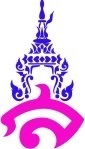 หน่วยการเรียนรู้ที่ ๑ โคลงสุภาษิต พระราชนิพนธ์ ร.๕   	   เรื่อง  การอ่านจับใจความสำคัญจากสื่อต่างๆ (เรื่องสั้น)วิชา ภาษาไทย			ชื่อรายวิชา  ภาษาไทย ท ๒๒๑๐๑	        กลุ่มสาระการเรียนรู้  ภาษาไทยชั้น มัธยมศึกษาปีที่ ๒   		ภาคเรียนที่ ๒	ปีการศึกษา ๒๕๖๐	        เวลา  ๓  ชั่วโมง	                    ผู้สอน  นายวริทธิ์   ลิ้มรุ่งเรือง	อาจารย์จารุวัลย์ พิมผนวชมาตรฐานการเรียนรู้มาตรฐาน ท ๑.๑  ใช้กระบวนการอ่านสร้างความรู้และความคิด  เพื่อนำไปใช้ตัดสินใจ  แก้ปัญหาในการดำเนินชีวิตและมีนิสัยรักการอ่าน		                         ตัวชี้วัด	ท ๕.๑ ม.๒/๒ จับใจความสำคัญ สรุปความและอธิบายรายละเอียดจากเรื่องที่อ่าน	ท ๕.๑ ม.๒/๘ มีมารยาทในการอ่านจุดประสงค์การเรียนรู้นักเรียนสามารถอธิบายหลักการอ่านจับใจความสำคัญได้	นักเรียนสามารถจับใจความสำคัญจากเรื่องที่อ่านได้นักเรียนมีมารยาทในการอ่าน	สาระสำคัญ	การอ่านจับใจความสำคัญ คือการอ่านเพื่อจับใจความหรือข้อคิด ความคิดสำคัญหลักของข้อความ หรือเรื่องที่อ่าน  เป็นข้อความที่คลุมข้อความอื่นๆ ในย่อหน้าหนึ่งๆ ไว้ทั้งหมดสาระการเรียนรู้หลักการอ่านจับใจความสำคัญ		เรื่องสั้น							      		คุณลักษณะอันพึงประสงค์											- มีวินัย											สมรรถนะ          	- ความสามารถในการคิดกิจกรรมการเรียนรู้											กิจกรรมนำเข้าสู่บทเรียน											๑. นักเรียนและครูร่วมกันสนทนาถึงความสำคัญของทักษะการอ่าน						๒. ครูแจ้งวัตถุประสงค์การสอน  พร้อมทั้งอธิบายว่า การอ่านจับใจความมีความสำคัญอย่างไร		กิจกรรมพัฒนาผู้เรียน											๓. นักเรียนและครูร่วมกันสนทนาเกี่ยวกับเรื่องสั้นที่นักเรียนเคยอ่านและตัวอย่างประเด็นเรื่องสั้นที่น่าสนใจ หรือให้แง่คิดว่าเนื้อหาเป็นอย่างไร ให้แง่คิดเพราะเหตุใด อย่างไร							๔. นักเรียนฟังบรรยาโดยใช้สื่อ Powerpoint เรื่องหลักการอ่านจับใจความสำคัญ และลักษณะของเรื่องสั้น	๕. นักเรียนแบ่งออกเป็นกลุ่ม  กลุ่มละ ๑-๕ คนเพื่อศึกษาองค์ประกอบของเรื่องสั้นด้วยตนเองอีกครั้ง		๖. นักเรียนทุกคนอ่านเรื่องสั้นเรื่อง “มีดประจำตัว” แล้วจับใจความสำคัญจากเรื่องที่อ่านโดยการเขียนบันทึกใส่สมุด	๗. นักเรียนและครูร่วมกันอภิปรายถึงใจความสำคัญของเรื่องที่อ่าน						กิจกรรมรวบยอด												๘. นักเรียนและครูร่วมกันสรุปความรู้จากการอ่านจับใจความงานเขียนชนิดต่างๆสื่อ/แหล่งการเรียนรู้													๑. เรื่องสั้น “มีดประจำตัว	๒. สื่อ Powerpoint เรื่องหลักการอ่านจับใจความสำคัญจากเรื่องที่อ่านและลักษณะของเรื่องสั้น		การวัดและประเมินผลลงชื่อ..................................................ผู้สอน			      (นางสาวจารุวัลย์ พิมผนวช)บันทึกหลังสอน	๑. ผลการสอน	๒.  ปัญหาและอุปสรรค	๓.  ข้อเสนอแนะ								ลงชื่อ...................................................ผู้สอน									  (นางสาวจารุวัลย์ พิมผนวช)ความเห็นของหัวหน้ากลุ่มสาระการเรียนรู้วิชาภาษาไทย								.........................................................................................................									ลงชื่อ................................................................									      (อาจารย์ภาคภูมิ   คล้ายทอง)									    หัวหน้ากลุ่มสาระการเรียนรู้วิชาภาษาไทยเกณฑ์การประเมินสมุดจดบันทึกคำชี้แจง :  เกณฑ์การประเมินพฤติกรรมการเรียนเป็นรายบุคคลสร้างขึ้นเพื่อให้ครูใช้เป็นเกณฑ์ในการประเมินนักเรียนเป็นรายบุคคลโดยพิจารณาพฤติกรรมของนักเรียนว่าตรงเกณฑ์ในช่องใด					เกณฑ์การประเมิน      			   	๑๗ - ๒๐  คะแนน   อยู่ในเกณฑ์  ดีมาก									๑๓ - ๑๖  คะแนน   อยู่ในเกณฑ์  ดี        	 			  ๙ - ๑๒  คะแนน   อยู่ในเกณฑ์  พอใช้			  						   ๕ - ๘	 คะแนน   อยู่ในเกณฑ์  ควรปรับปรุงเป้าหมายหลักฐานเครื่องมือวัดเกณฑ์การประเมินสาระสำคัญ	    การอ่านจับใจความสำคัญ  คือการอ่านเพื่อจับใจความหรือข้อคิด  ความคิดสำคัญหลักของข้อความ  หรือเรื่องที่อ่าน  สมุดจดบันทึกการอ่านจับใจความเรื่องมีดประจำตัวแบบประเมินจดบันทึกจากการอ่านจับใจความได้คะแนนร้อยละ ๖๐  ขึ้นไปถือว่าผ่านเกณฑ์ตัวชี้วัด ท ๕.๑ ม.๒/๒ จับใจความสำคัญ สรุปความและอธิบายรายละเอียดจากเรื่องที่อ่านท ๕.๑ ม.๒/๘ มีมารยาทในการอ่านสมุดจดบันทึกการอ่านจับใจความเรื่องมีดประจำตัวแบบประเมินจดบันทึกจากการอ่านจับใจความได้คะแนนร้อยละ ๖๐  ขึ้นไปถือว่าผ่านเกณฑ์คุณลักษณะอันพึงประสงค์
มีวินัยสมุดจดบันทึกการอ่านจับใจความเรื่องมีดประจำตัวแบบประเมินคุณลักษณะอันพึงประสงค์ได้คะแนนร้อยละ ๙๐  ขึ้นไปถือว่าผ่านเกณฑ์สมรรถนะ          ความสามารถในการคิดสมุดจดบันทึกการอ่านจับใจความเรื่องมีดประจำตัวแบบประเมินสมรรถนะสำคัญของผู้เรียนได้คะแนนร้อยละ ๖๐  ขึ้นไปถือว่าผ่านเกณฑ์รายการประเมินเกณฑ์การให้คะแนนเกณฑ์การให้คะแนนเกณฑ์การให้คะแนนเกณฑ์การให้คะแนนรายการประเมินดีมาก           (๔)ดี              (๓)พอใช้         (๒)ต้องปรับปรุง(๑)๑.  เนื้อหาเนื้อหามีความสอดคล้องกับชื่อเรื่อง เสนอเนื้อหาอย่างสร้างสรรค์ 
มีประเด็นน่าสนใจ และข้อมูลครบถ้วนเนื้อหามีความสอดคล้องกับชื่อเรื่อง มีประเด็นน่าสนใจ และข้อมูลครบถ้วนเนื้อหามีความสอดคล้องกับชื่อเรื่อง และข้อมูลครบถ้วนเนื้อหาไม่สอดคล้องกับชื่อเรื่อง ๒. อักขรวิธีใช้คำที่ถูกต้อง สะกดคำ  การันต์ คำชื่อเฉพาะต่างๆ ได้ถูกต้อง ใช้คำที่ถูกต้อง สะกดคำ  การันต์ คำชื่อเฉพาะต่างๆ ได้ถูกต้อง ผิด ๕ ตำแหน่งใช้คำที่ถูกต้อง สะกดคำ  การันต์ คำชื่อเฉพาะต่างๆ ได้ถูกต้อง ผิด ๗ ตำแหน่งใช้คำที่ถูกต้อง สะกดคำ  การันต์ คำชื่อเฉพาะต่างๆ ได้ถูกต้อง ผิด ๗ ตำแหน่งขึ้นไป๓.  การใช้ภาษาใช้ภาษาถูกต้อง สละสลวย สื่อความหมายชัดเจน การลำดับความไม่วกวนใช้ภาษาถูกต้อง สละสลวย 
การลำดับความไม่วกวนใช้ภาษาถูกต้อง สละสลวย แต่การลำดับความวกวนใช้ภาษาไม่ถูกต้อง หรือไม่เหมาะสม การลำดับความวกวน๔. การตรงต่อเวลาเข้าชั้นเรียน และส่งงานตรงเวลาที่กำหนดเข้าชั้นเรียนตรงเวลา แต่ส่งงานล่าช้า ไม่เกิน ๒ วันเข้าชั้นเรียนไม่ตรงเวลา และส่งงานล่าช้าเกิน ๒ วันเข้าชั้นเรียนไม่ตรงเวลา และไม่ส่งงานที่ได้รับมอบหมาย๕. ความเป็นระเบียบสะอาด เรียบร้อย ไม่มีรอยขูด ขีด ฆ่า ลบ แบ่งวรรคตอนได้เหมาะสม อ่านง่าย สะอาด เรียบร้อย มีรอยขูด ขีด ฆ่า ลบ ไม่เกิน ๓ ตำแหน่ง แบ่งวรรคตอนได้เหมาะสม สะอาด เรียบร้อย มีรอยขูด ขีด ฆ่า ลบ ไม่เกิน ๗ ตำแหน่ง ไม่สะอาดเรียบร้อย มีรอยขูด ขีด ฆ่า ลบ ๗ ตำแหน่งขึ้นไป